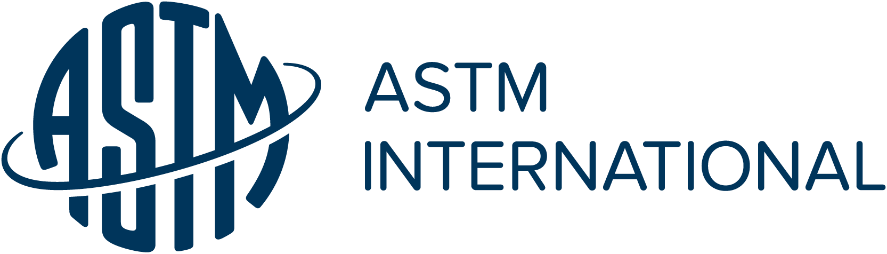 ASTM International – Graduate Scholarship Information and Application FormOBJECTIVEThe objective of the ASTM International Graduate Scholarship program is to enhance a student’s knowledge, understanding, and application of ASTM International and its standards. For more information on ASTM International, click here.CRITERIAThe ASTM International Graduate Scholarship is presented each year to as many as four high-potential graduate students, contingent upon merit and available funds. The Scholarship rewards graduate students who have demonstrated high levels of interest or involvement with ASTM Standards. During the year of the award (not necessarily at the time of application), the student must be accepted in a Masters or Doctoral program from an accredited institution, or one that is recognized by the national responsible agency, and shall possess a bachelor's degree from an accredited institution of higher education. All applicants must be proficient in the English language, and pursuing studies in an appropriate curriculum related to the scope of the activities of ASTM International. Finalists chosen for consideration must agree to be interviewed, either by teleconference or virtual meeting.THE SCHOLARSHIPEach recipient of the ASTM International Graduate Scholarship shall receive $10,000 to be used for their educational expenses to include tuition, books, fees and materials. Any unused scholarship funds shall be returned to ASTM International at the end of the academic year. Each recipient is limited to two years of funding and must reapply to be eligible for funding for a second academic year. Scholarship recipients receive their award checks in late August. Each check is made payable to the recipient and mailed to the Department Head at the University the student is attending. The student should contact the Department Head to arrange to pick up his/her award.FORMS INCLUDEDStudent Scholarship ApplicationFaculty Reference FormScholarship Renewal Application (not required for 1st time applicants) ASTM International – Graduate Scholarship Student Application for:(Applicant Name)APPLICATION DEADLINE: April 30th  Completed applications shall be submitted to the following address no later than the deadline date. Carefully read all application instructions and criteria of qualifications thoroughly and review the final form prior to submission. Applications can be sent electronically. Any questions regarding the program or application can be directed to the same contact.ASTM InternationalAttention: Travis Murdock100 Barr Harbor DriveWest Conshohocken, PA 19428tmurdock@astm.orgASTM International – Graduate Scholarship Student Application FormApplicant Name:	 			Permanent Mailing Address: Primary E-Mail Address:Secondary E-Mail Address (optional):Phone Number:Relevant Work Experience:Head of Department Contact Name:Department Mailing Address: E-Mail Address:Phone Number:ASTM International – Graduate Scholarship Student Application Form (continued)I, _________________________ (applicant), hereby apply for a scholarship, which will enable me to obtain/continue my graduate education at:College, University, Institution:Address of Institution:Country:Academic Year Begins (MM/DD/YYYY):Academic Year Ends (MM/DD/YYYY):Major/Anticipated Degree:Intended Occupation Following Graduation:Education History (post High School)School				Location			Dates Attended			Major/DegreeASTM International – Graduate Scholarship Student Application Form (continued)Additional InformationHonors Received:Professional Societies:Clubs or Fraternities:Extracurricular Activities:Military Service:Hobbies:Additional Supporting Information for Consideration:SCHOLARSHIP AWARDS INFORMATION SHOULD BE SENT TO THE FOLLOWING ADDRESS:Note: If information is not provided, scholarship awards information will be sent to the address listed in the “permanent mailing address” section on the previous page.	Name 															Address: 														ASTM International – Graduate Scholarship Instructions to ApplicantThis application has been prepared as a means of obtaining necessary information regarding the applicant. The applicant is required to give all information requested (unless noted as “optional”). Read the contents carefully and understand each question and all information requested.No consideration will be given to carelessly prepared or incomplete applications; answers must be legible and provided in English.Every question and statement must be answered and submitted. Do not answer any question with a check mark.  If the answer is “none” or “does not apply”, it should be so stated. If spaces are inadequate for some answers, use a separate sheet.Submit the following requested information electronically to tmurdock@astm.org by no later than April 30th.  Transcripts and reference forms may be scanned and sent electronically or mailed to the following address: ASTM International, 100 Barr Harbor Drive, West Conshohocken, PA 19428, USA, Attention: Travis MurdockThe forms Scholarship Application and one Scholarship Reference Form (completed by a teacher or faculty member)An up-to-date copy of the applicant’s official college transcript of academic record A one-page narrative from the applicant (1000 words or less) reflecting interest in, and any experience or accomplishments toward, a career surrounding the use, development, or application of ASTM International standardsA current resume or CV that is no longer than two pagesYour consent to our contacting references and schools, and/or confirming any information provided in this applicationA written publication or long technical abstract attesting to proficiency in EnglishCriteria of Qualification for Student ApplicationsASTM International may establish reasonable and operable procedures and qualifications for determining the selection of the student or students considered as recipients of scholarships, provided they are not in conflict with criteria or guidelines herein stated, and as follows:The use of scholarship funds shall be predicated on the student’s enrollment or the continuance of graduate education in a recognized and/or accredited school such as college or university or as may be acceptable to ASTM International.  The awarded funds shall be used for such purposes as tuition, books, fees, and materials.A record of evidence of satisfactory scholastic or school grades, ability, ambition, and continuance of education shall be submitted.Any unused scholarship funds shall be returned to ASTM International at the end of the academic year.  Students desiring continuation of funding for a second year may submit a Renewal Form and accompanying information. ASTM International Graduate Scholarships are limited to two years of funding.Current or former ASTM employees or their children, current students enrolled at the university where the Scholarship Selection Team members teach, and current members of the ASTM board of directors or their children, are not eligible.In any given year, ASTM shall not award scholarships to more than one student enrolled in the same University department.ASTM International – Graduate Scholarship Student Application CertificationI solemnly affirm to the correctness of the information supplied in this Application, and that I have thoroughly read and understand the “Instructions to Applicant” and the “Criteria of Qualification” as transmitted herewith. If scholarship is provided, I agree and promise to use it for no other purpose than as set forth in the “Criteria of Qualification”.  Applicant’s Signature:Applicant’s Printed Name:Applicants are required to hand sign and print their nameASTM International – Graduate Scholarship Faculty Reference FormThe scholarship applicant will forward this form to the faculty member providing a reference. Individuals providing references should complete this form fully and send it to ASTM International by April 30. The ASTM International Graduate Scholarship Selection Team will hold comments in strict confidence.Submit to:ASTM InternationalAttention: Travis Murdock100 Barr Harbor DriveWest Conshohocken, PA 19428tmurdock@astm.org Date:Student Applicant’s Name:How long have you known applicant?What is your relationship to the applicant?Please attach your one page recommendation related to the student’s ongoing education. The recommendation should include information about the applicant’s scholastic ability and dedication to the field of study.Information for the Individual Providing Reference:Name:						Occupation:Courses Taught:				University or Educational Institution:University or Educational Institution:Address:Email:						Phone Number:Signature:ASTM International – Graduate Scholarship Student Application Renewal for:(Applicant Name)RENEWAL APPLICATION DEADLINE: April 30TH Completed applications shall be submitted to the following address no later than the deadline date. Carefully read all application instructions and criteria of qualifications thoroughly and review the final form prior to submission. Applications can be sent electronically. Any questions regarding the program or application can be directed to the same contact.ASTM InternationalAttention: Travis Murdock100 Barr Harbor DriveWest Conshohocken, PA 19428tmurdock@astm.orgASTM International – Graduate Scholarship Renewal Application FormApplicant Name:	 			Permanent Mailing Address: Primary E-Mail Address:Secondary E-Mail Address (optional):Phone Number:ASTM Student Member Number:Head of Department Contact Name:Department Mailing Address: E-Mail Address:Phone Number:ASTM International – Graduate Scholarship Renewal Application Form (continued)This scholarship will enable me to obtain/continue my graduate education at:College, University, Institution:Address of Institution:Country:Semester Begins (MM/DD/YYYY):				Semester Ends (MM/DD/YYYY):Major/Anticipated Degree:My Intended Vocation:List any extra-curricular activities you participated in over the past year:SCHOLARSHIP AWARDS INFORMATION SHOULD BE SENT TO THE FOLLOWING ADDRESS:Note: If information is not provided, scholarship awards information will be sent to the address listed in the “permanent mailing address” section on the previous page.	Name 															AddressASTM International – Graduate Scholarship Instructions to Renewal ApplicantThis application has been prepared as a means of obtaining necessary information regarding the applicant. The applicant is required to give all information requested (unless noted as “optional”). Read the contents carefully and understand each question and all information requested.No consideration will be given to carelessly prepared or incomplete applications, answers must be legibleEvery question and statement must be answered and submitted. Do not answer any question with a check mark. If the answer is “none” or “does not apply”, it should be so stated. If spaces are inadequate for some answers, use a separate sheet.Submit the following requested information electronically to tmurdock@astm.org by no later than April 30th.  Transcripts and reference forms may be scanned and sent electronically or mailed to the following address: ASTM International, 100 Barr Harbor Drive, West Conshohocken, PA 19428, USA, Attention: Travis MurdockThe forms Scholarship Application Renewal and a new Scholarship Reference Form (completed by teacher and/or faculty members)An up-to-date copy of the applicant’s official college transcript of academic record A one-page narrative from the applicant (1000 words or less) explaining the benefits of ASTM Student Membership and the relevance of ASTM Standards to major course workYou consent to our contacting references and schools, and/or confirming any information provided in this applicationNote: an interview is not required for the renewal processCriteria of Qualification for Student ApplicationsASTM International may establish reasonable and operable procedures and qualifications for determining the selection of the student or students considered as recipients of scholarships, provided they are not in conflict with criteria or guidelines herein stated, and as follows:The use of scholarship funds shall be predicated on the student’s enrollment or the continuance of graduate education in a recognized and/or accredited school such as college or university or as may be acceptable to ASTM International.  The awarded funds shall be used for such purposes as tuition, books, fees, and materials.A record of evidence of satisfactory scholastic or school grades, ability, ambition, and continuance of education shall be submitted.Any unused scholarship funds shall be returned to ASTM International at the end of the academic year.  Students desiring continuation of funding for a second year may submit a Renewal Form and accompanying information. ASTM International Graduate Scholarships are limited to two years of funding.Current or former ASTM employees or their children, current students enrolled at the university where the Scholarship Selection Team members teach, and current members of the ASTM board of directors or their children, are not eligible.In any given year, ASTM shall not award scholarships to more than one student enrolled in the same University department.ASTM International – Graduate Scholarship Renewal Application CertificationI solemnly affirm to the correctness of the information supplied in this Application, and that I have thoroughly read and understand the “Instructions to Applicant” and the “Criteria of Qualification” as transmitted herewith. If scholarship is provided, I agree and promise to use it for no other purpose than as set forth in the “Criteria of Qualification”.  Applicant’s Signature:Applicant’s Printed Name:Applicants are required to hand sign and print their name